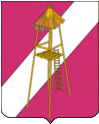 АДМИНИСТРАЦИЯ СЕРГИЕВСКОГО СЕЛЬСКОГО ПОСЕЛЕНИЯ КОРЕНОВСКОГО РАЙОНАПОСТАНОВЛЕНИЕ25 сентября 2014 года                                                                                                         № 112ст.СергиевскаяО квалификационных требованиях для  замещения  должностеймуниципальной службы в  администрации Сергиевского сельского поселения Кореновского района               В соответствии со статьей 9 Федерального закона от 2 марта 2007 года № 25-ФЗ «О муниципальной службе в Российской Федерации», законами  Краснодарского края от 08 июня 2007 года № 1244-КЗ                                         «О муниципальной службе в Краснодарском крае», от 03 мая 2012  года № 2490 «О типовых квалификационных требованиях для замещения должностей муниципальной службы в Краснодарском крае», постановляю:                                                                                               Утвердить «Положение о квалификационных требованиях для замещения должностей муниципальной службы в администрации Сергиевского сельского поселения Кореновского района» (прилагается).	2. Признать утратившими силу постановления администрации Сергиевского сельского поселения Кореновского района: - от 10 декабря  2012 года №  140  «О квалификационных требованиях к профессиональным знаниям и навыкам, необходимым для исполнения должностных обязанностей муниципальными служащими, замещающими должности муниципальной службы в  администрации Сергиевского сельского поселения Кореновского района»; - от 11 февраля 2014 года № 17  «О квалификационных требованиях к должностям муниципальной службы в  администрации Сергиевского сельского поселения Кореновского района».	3. Контроль за выполнением настоящего постановления оставляю за собой.	4. Постановление вступает в силу после его обнародования.ГлаваСергиевского сельского поселения   Кореновского района                                                                            С.А.БасеевПОЛОЖЕНИЕо квалификационных требованиях для замещения должностей муниципальной службы в администрации Сергиевского сельского поселения Кореновского района1. Общие положения1. Настоящее Положение о квалификационных требованиях для замещения должностей муниципальной службы в администрации Сергиевского сельского поселения Кореновского района разработано в соответствии со статьей 7 Закона Краснодарского края от 8 июня 2007 года № 1244-КЗ «О муниципальной службе в Краснодарском крае», Законом Краснодарского края от 3 мая 2012 года № 2490-КЗ «О типовых квалификационных требованиях для замещения должностей муниципальной службы в Краснодарском крае» и устанавливает квалификационные требования к уровню профессионального образования, стажу муниципальной службы (государственной службы) или стажу (опыту) работы по специальности, профессиональным знаниям и навыкам, необходимым для исполнения должностных обязанностей муниципальных служащих в администрации Сергиевского сельского поселения Кореновского района (далее - муниципальные служащие).2. Квалификационные требования для замещения должностей муниципальной службы устанавливаются в зависимости от групп должностей муниципальной службы в соответствии с Реестром должностей муниципальной службы в администрации Сергиевского сельского поселения Кореновского района.3. Квалификационные требования к уровню профессионального образования, стажу муниципальной службы (государственной службы) или стажу (опыту) работы по специальности, профессиональным знаниям и навыкам, необходимым для исполнения должностных обязанностей муниципальных служащих, включаются в должностную инструкцию муниципального служащего.2. Квалификационные требования к уровню профессионального образования1. Для замещения должностей муниципальной службы определяются следующие  квалификационные требования к уровню профессионального образования:1) по ведущим должностям муниципальной службы - высшее  образование по профилю деятельности органа или по профилю замещаемой должности;2) по старшим и младшим должностям муниципальной службы - среднее профессиональное образование по профилю замещаемой должности.2. Требования к направлению и квалификации профессионального образования по должностям муниципальной службы установлены в приложении № 1 к настоящему Положению (прилагается) и включаются в должностную инструкцию муниципального служащего.3. Квалификационные требования к стажу муниципальной службы (государственной службы) или стажу (опыту) работы по специальности, необходимому для исполнения должностных обязанностей1. Для замещения должностей муниципальной службы устанавливаются следующие  квалификационные требования к стажу муниципальной службы (государственной службы) или стажу (опыту) работы по специальности:1) ведущих должностей муниципальной службы - минимальный стаж муниципальной службы (государственной службы) от одного года до трех лет или стаж (опыт) работы по специальности не менее двух лет;2) старших должностей муниципальной службы - требования к стажу (опыту) работы по специальности не предъявляются;3) младших должностей муниципальной службы - требования к стажу (опыту) работы по специальности не предъявляются.2. Квалификационные требования к стажу муниципальной службы или стажу (опыту) работы по специальности при поступлении на муниципальную службу для замещения должностей муниципальной службы ведущей группы должностей муниципальной службы не предъявляются к выпускнику очной формы обучения образовательной организации высшего  образования в случае:1) заключения между ним и администрацией договора о целевом обучении за счет средств местного бюджета и при поступлении на муниципальную службу в срок, установленный договором на обучение;2) заключения договора между ним и одним из государственных органов Краснодарского края или органов местного самоуправления в Краснодарском крае о прохождении практики в течение всего периода обучения;3) осуществления им полномочий депутата Законодательного Собрания Краснодарского края или полномочий депутата представительного органа муниципального образования.Положение об организации и проведении практики  студентов образовательных организаций высшего  образования в администрации утверждается правовым актом администрации Сергиевского сельского поселения Кореновского района.3. Для лиц, имеющих дипломы специалиста или магистра с отличием, в течение трех лет со дня выдачи диплома устанавливаются квалификационные требования к стажу муниципальной службы (государственной службы) или стажу работы по специальности для замещения ведущих должностей муниципальной службы - не менее одного года стажа муниципальной службы (государственной службы) или стажа работы по специальности.4. Квалификационные требования к стажу муниципальной службы к стажу (опыту) работы по специальности, в зависимости от конкретной должности муниципальной службы установлены в приложении № 2 к настоящему Положению (прилагается) и включаются в должностную инструкцию муниципального служащего.4. Квалификационные требования к профессиональным знаниям и навыкам, необходимым для исполнения должностных обязанностей1. Общими квалификационными требованиями к профессиональным знаниям муниципальных служащих, замещающих должности муниципальной службы всех групп, являются:1) знание Конституции Российской Федерации, федеральных законов и иных нормативных правовых актов Российской Федерации, Устава Краснодарского края, законов и иных нормативных актов Краснодарского края, регулирующих соответствующие сферы деятельности, применительно к исполнению своих должностных обязанностей, правам и ответственности;2) знание законодательства о муниципальной службе в Российской Федерации и законодательства о муниципальной службе в Краснодарском крае, муниципальных правовых актов о муниципальной службе;3) знание законодательства Российской Федерации и законодательства Краснодарского края о противодействии коррупции;4) знание законодательных и иных нормативных правовых актов Российской Федерации, законодательных и иных нормативных правовых актов Краснодарского края, регламентирующих статус, структуру, компетенцию, порядок организации и деятельность законодательных (представительных) и исполнительных органов государственной власти, органов местного самоуправления;5) знание устава муниципального образования;6) знание положения об органе либо структурном подразделении органа местного самоуправления, в котором муниципальный служащий замещает должность муниципальной службы;7) знание правил служебного распорядка;8) знание норм охраны труда и противопожарной защиты;9) знание правил делового этикета;10) знание документооборота и работы со служебной информацией, инструкции по работе с документами в органе местного самоуправления;11) знания в области информационно-коммуникационных технологий.2. Общими квалификационными требованиями к профессиональным навыкам муниципальных служащих, замещающих должности муниципальной службы всех групп, являются:1) владение современными средствами, методами и технологиями работы с информацией и документами;2) владение информационно-коммуникационными технологиями;3) умение организовать личный труд и планировать служебное время;4) владение приемами выстраивания межличностных отношений, ведения деловых переговоров и составления делового письма;5) владение официально-деловым стилем современного русского языка.3. Для замещения ведущих и старших должностей муниципальной службы предъявляются следующие квалификационные требования к профессиональным знаниям и навыкам:1) муниципальные служащие должны знать:а) задачи и функции органов местного самоуправления;б) порядок подготовки, согласования и принятия муниципальных правовых актов;в) основы информационного, документационного, финансового обеспечения деятельности органов местного самоуправления;2) муниципальные служащие должны иметь навыки:а) разработки нормативных и иных правовых актов по направлению деятельности;б) разработки предложений для последующего принятия управленческих решений по профилю деятельности;в) организационной работы, подготовки и проведения мероприятий в соответствующей сфере деятельности;г) системного подхода к решению задач;д) аналитической, экспертной работы по профилю деятельности;е) составления и исполнения перспективных и текущих планов;ж) организации взаимодействия со специалистами других органов и структурных подразделений муниципального образования для решения профессиональных вопросов;з) работы с различными источниками информации, систематизации и подготовки аналитических, информационных материалов;и) ведения служебного документооборота, исполнения служебных документов, подготовки проектов ответов на обращения организаций и граждан;к) построения межличностных отношений;л) ведения деловых переговоров.4. Для замещения младших должностей муниципальной службы предъявляются следующие квалификационные требования к профессиональным знаниям и навыкам:1) муниципальные служащие должны знать:а) задачи и функции органов местного самоуправления;б) порядок подготовки, согласования и принятия муниципальных правовых актов;в) основы информационного, финансового и документационного обеспечения деятельности органов местного самоуправления;2) муниципальные служащие должны иметь навыки:а) планирования служебной деятельности;б) систематизации и подготовки информационных материалов;в) финансового, хозяйственного и иного обеспечения деятельности муниципального органа;г) ведения служебного документооборота, исполнения служебных документов, подготовки проектов ответов на обращения организаций и граждан;д) эффективного межличностного взаимодействия.5. Квалификационные требования к специальным профессиональным знаниям и навыкам, необходимым для исполнения должностных обязанностей, устанавливаются с учетом задач и функций муниципального служащего и включаются в должностную инструкцию.6. Специальные профессиональные знания подтверждаются документом государственного образца о высшем или среднем профессиональном образовании по направлениям подготовки (специальностям), соответствующим направлениям деятельности органа местного самоуправления. В случае если специальные профессиональные знания, подтвержденные документом государственного образца о высшем или среднем профессиональном образовании, не соответствуют направлениям деятельности органа местного самоуправления, учитывается документ государственного образца о дополнительном профессиональном образовании по соответствующим направлениям деятельности органа местного самоуправления.7. Порядок и формы учета и контроля соблюдения муниципальными служащими квалификационных требований к профессиональным знаниям и навыкам, а также порядок и сроки получения дополнительного профессионального образования квалификации муниципальных служащих определяются представителем нанимателя.ГлаваСергиевского сельского поселения   Кореновского района                                                                           С.А.БасеевТРЕБОВАНИЯк направлению и квалификации профессионального образования по конкретным должностям муниципальной службы администрации Сергиевского сельского поселения Кореновского района* замещение всех должностей муниципальной службы возможно при наличии образований: «Государственное и муниципальное управление», «Юриспруденция», «Экономика», высшее военное командное и может изменяться в зависимости от изменения функций и должностных обязанностей.Глава Сергиевского сельского поселения   Кореновского района                                                                                                                                                             С.А.БасеевТРЕБОВАНИЯк  стажу муниципальной службы к стажу (опыту) работы по специальности по конкретным должностям муниципальной службы администрации Сергиевского сельского поселения Кореновского районаГлаваСергиевского сельского поселения   Кореновского района                                                                          С.А.БасеевПРИЛОЖЕНИЕУТВЕРЖДЕНОпостановлением администрации Сергиевского сельского поселения Кореновского районаот 25.09.2014 № 112ПРИЛОЖЕНИЕ № 1к  Положению о квалификационных требованиях для замещения должностей муниципальной службы в администрации Сергиевского сельского поселения Кореновского района№п/пНаименование должности,отраслевого  (функционального)органа  администрации ГруппадолжностеймуниципальнойслужбыНаправление и квалификация профессионального образования*1Начальник финансового отдела администрации Сергиевского сельского поселения Кореновского районаведущаявысшее образование:1) по направлению «Экономика и управление»:по специальности «Экономика», квалификация «Бакалавр экономики», «Магистр экономики», «Экономист»;по специальности «Бюджетный учет», квалификация «Бухгалтер»;по специальности «Экономическая теория»,квалификация «Экономист»;по специальности «Мировая экономика»,квалификация «Экономист»;по специальности «Национальная экономика»,квалификация «Экономист»;по специальности «Экономика труда», квалификация  «Экономист»;по специальности  «Финансы и кредит», квалификация «Экономист»;по специальности «Финансы», квалификация «Финансист»;по специальности «Налоги и налогообложение», квалификация «Экономист. Специалист по налогообложению»;по специальности  «Бухгалтерский учет, анализ и аудит»,квалификация «Экономист»;по специальности «Бухгалтерский учет и аудит», квалификация «Экономист»;по специальности «Бухгалтерский учет, контроль и анализ хозяйственной деятельности», квалификация «Экономист»;по специальности «Бухгалтерский учет и анализ хозяйственной деятельности (по отраслям)», квалификация «Экономист по бухгалтерскому учету (по отраслям)»;по специальности «Маркетинг», квалификация «Маркетолог»;по специальности «Экономика и организация (по отраслям)», квалификация «Экономист-организатор (по отраслям)», «Инженер-экономист»;по специальности «Экономика и управление на предприятии (по отраслям)»,  квалификация «Экономист-менеджер», «Экономист»;по специальности «Экономика и управление (по отраслям),квалификация «Экономист»;по специальности «Экономика и управление», квалификация «Экономист»;по специальности «Экономика (по сферам деятельности), квалификация  «Экономист»;по специальности «Математические методы в экономике», квалификация  «Экономист-математик»;по специальности «Антикризисное управление», квалификация «Экономист-менеджер»;по специальности «Государственное и муниципальное управление», квалификация «Менеджер»;по специальности «Управление персоналом»,квалификация «Менеджер»;по специальности «Менеджмент», квалификация «Бакалавр менеджмента», «Магистр менеджмента», «Менеджер-экономист»,  «Менеджер»;по специальности «Менеджмент организации», квалификация «Менеджер», «Бакалавр менеджмента», «Магистр менеджмента»;по специальности «Прикладная информатика»,квалификация «Бакалавр прикладной информатики», «Магистр прикладной информатики»;по специальности «Прикладная информатика (по областям)», квалификация «Информатик (с указанием области)»;по специальности «Планирование», квалификация «Экономист»;по специальности «Планирование (по отраслям)», квалификация «Экономист»;по специальности «Экономическое и социальное планирование», квалификация «Экономист»;2) по направлению «Гуманитарные и социальные науки»:по специальности «Юриспруденция», квалификация «Бакалавр юриспруденции», «Магистр юриспруденции», «Юрист»;по специальности «Правоведение», квалификация «Юрист»;по специальности «Правоохранительная деятельность», квалификация «Юрист»;2Начальник общего отдела администрации Сергиевского сельского поселения Кореновского районаведущаявысшее образование:1) по направлению «Экономика и управление» :по специальности «Государственное и муниципальное управление», квалификация «Менеджер»;по специальности «Управление персоналом», квалификация «Менеджер»;по специальности «Менеджмент организации», квалификация «Менеджер»;по специальности «Бухгалтерский учет и анализ хозяйственной деятельности», квалификация «экономист по бухгалтерскому учету»;2) по направлению «Гуманитарные и социальные науки»:по специальности «Юриспруденция», квалификация «Бакалавр юриспруденции», «Магистр юриспруденции», «Юрист»;по специальности «Правоведение», квалификация «Юрист»;по специальности «Правоохранительная деятельность», квалификация «Юрист»;по специальности «Связи с общественностью», квалификация «Специалист по связям с общественностью»;специальности «Журналистика»,квалификация «Бакалавр журналистики», «Магистр журналистики», «Журналист»;по специальности «Документоведение», квалификация «Документовед»;по специальности  «Документоведение и документационное обеспечение управления», квалификация «Документовед»;по специальности «Архивоведение»,квалификация «Бакалавр архивоведения», «Магистр архивоведения»;3) по направлению «Образование и педагогика»:по специальности  «Русский язык и литература», квалификация «Учитель русского языка и литературы», «Филолог. Преподаватель русского языка и литературы»;по специальности «Родной язык и литература»,квалификация «Учитель родного языка и литературы», «Филолог. Преподаватель родного языка и литературы».3Ведущий специалист финансового отдела администрации Сергиевского сельского поселения Кореновского района(вопросы строительства,архитектуры, землеустройства, жилищно-коммунального хозяйства, транспорта и связи, муниципального имущества)старшаясреднее профессиональное образование:1) по направлению «Архитектура и строительство»:по специальности «Строительство и эксплуатация зданий и сооружений», квалификация «Техник», «Старший техник»;по специальности «Производство неметаллических строительных изделий и конструкций», квалификация «Техник», «Старший техник»;по специальности «Монтаж и эксплуатация внутренних сантехнических устройств и вентиляции», квалификация «Техник», «Старший техник»;по специальности «Монтаж и эксплуатация оборудования и систем газоснабжения», квалификация «Техник», «Старший техник»;по специальности «Водоснабжение и водоотведение», квалификация «Техник», «Старший техник»;по специальности «Монтаж, наладка и эксплуатация электрооборудования промышленных и гражданских зданий», квалификация «Техник», «Старший техник»;по специальности «Строительство и эксплуатация автомобильных дорог и аэродромов», квалификация «Техник», «Старший техник»;по специальности «Строительство и эксплуатация городских путей сообщения», квалификация «Техник», «Старший техник»;по специальности «Строительство и эксплуатация инженерных сооружений», квалификация «Техник», «Старший техник»;2) по направлению «Гуманитарные науки»:по специальности «Правоведение», квалификация «Юрист»;по специальности «Право и организация социального обеспечения», квалификация «Юрист»;по специальности «Правоохранительная деятельность», квалификация «Юрист»;3) по направлению «Экономика и управление»:по специальности «Экономика и бухгалтерский учет» (по отраслям)», квалификация «Бухгалтер», «Бухгалтер, специалист по налогообложению»;по специальности «Менеджмент», квалификация «Менеджер»;по специальности «Учет в кредитных организациях», квалификация «Бухгалтер»;по специальности «Бухгалтерский учет (по отраслям)», квалификация «Бухгалтер»;по специальности «Налоги и налогообложение», квалификация «Специалист по налогообложению»;по специальности «Финансы», квалификация «Финансист»;по специальности «Финансы и кредит», квалификация «Экономист»;по специальности «Земельно-имущественные отношения», квалификация «Специалист по земельно-имущественным отношениям»;4) по направлению «Сельское хозяйство»:по специальности «Ветеринария», специальность «Ветеринарный врач».4Специалисты 1 категории финансового отдела администрации Сергиевского сельского поселения Кореновского районамладшаясреднее профессиональное образование:1) по направлению «Экономика и управление»:по специальности «Экономика и бухгалтерский учет» (по отраслям)», квалификация «Бухгалтер», «Бухгалтер, специалист по налогообложению»;по специальности «Менеджмент», квалификация «Менеджер»;по специальности «Учет в кредитных организациях», квалификация «Бухгалтер»;по специальности «Бухгалтерский учет  (по отраслям)», квалификация «Бухгалтер»;по специальности «Бюджетный учет», квалификация «Бухгалтер»;по специальности «Налоги и налогообложение», квалификация «Специалист по налогообложению»;по специальности «Финансы», квалификация «Финансист»;по специальности «Земельно-имущественные отношения», квалификация «Специалист по земельно-имущественным отношениям»;2) по направлению «Сельское хозяйство»:по специальности «Ветеринария», специальность «Ветеринарный врач»;3) по направлению «Гуманитарные науки»:по специальности «Правоведение», квалификация «Юрист»;по специальности «Право и организация социального обеспечения», квалификация «Юрист»;по специальности «Правоохранительная деятельность», квалификация «Юрист»;4) по направлению «Образование и педагогика»:по специальности  «Русский язык и литература», квалификация «Учитель русского языка и литературы», «Филолог. Преподаватель русского языка и литературы»;по специальности «Родной язык и литература»,квалификация «Учитель родного языка и литературы», «Филолог. Преподаватель родного языка и литературы»;по специальности «История и краеведение», квалификация «Учитель истории»7Специалисты 1 категории общего отдела администрации Сергиевского сельского поселения Кореновского района младшаясреднее профессиональное образование:1) по направлению «Экономика и управление»:по специальности «Экономика и бухгалтерский учет» (по отраслям)», квалификация «Бухгалтер», «Бухгалтер, специалист по налогообложению»;по специальности «Менеджмент», квалификация «Менеджер»;по специальности «Учет в кредитных организациях», квалификация «Бухгалтер»;по специальности «Бухгалтерский учет  (по отраслям)», квалификация «Бухгалтер»;по специальности «Бюджетный учет», квалификация «Бухгалтер»;по специальности «Налоги и налогообложение», квалификация «Специалист по налогообложению»;по специальности «Финансы», квалификация «Финансист»;по специальности «Земельно-имущественные отношения», квалификация «Специалист по земельно-имущественным отношениям»;2) по направлению «Сельское хозяйство»:по специальности «Ветеринария», специальность «Ветеринарный врач»;3) по направлению «Гуманитарные науки»:по специальности «Правоведение», квалификация «Юрист»;по специальности «Право и организация социального обеспечения», квалификация «Юрист»;по специальности «Правоохранительная деятельность», квалификация «Юрист»;4) по направлению «Образование и педагогика»:по специальности  «Русский язык и литература», квалификация «Учитель русского языка и литературы», «Филолог. Преподаватель русского языка и литературы»;по специальности «Родной язык и литература»,квалификация «Учитель родного языка и литературы», «Филолог. Преподаватель родного языка и литературы»;по специальности «История и краеведение», квалификация «Учитель истории»ПРИЛОЖЕНИЕ № 2к  Положению о квалификационных требованиях для замещения должностей муниципальной службы в администрации Сергиевского сельского поселения Кореновского района№п/пНаименование должности,отраслевого  (функциональногооргана  администрации ГруппадолжностеймуниципальнойслужбыМуниципальныйстаж муниципальной службы, летМинимальныйстаж (опыт)работы по специальностилет1Начальник финансового отдела администрации Сергиевского сельского поселения Кореновского районаведущаяот одного года до трех летне менее двух лет2Начальник общего отдела администрации Сергиевского сельского поселения Кореновского районаведущаяот одного года до трех летне менее двух лет3Ведущий специалист финансового  отдела администрации Сергиевского сельского поселения Кореновского района(вопросы строительства,архитектуры, землеустройства, жилищно-коммунального хозяйства, транспорта и связи, муниципального имущества)старшаяНе предъявляютсяНе предъявляются4Специалисты 1 категории финансового отдела администрации Сергиевского сельского поселения Кореновского районамладшаяНе предъявляютсяНе предъявляются7Специалисты 1 категории общего отдела администрации Сергиевского сельского поселения Кореновского района младшаяНе предъявляютсяНе предъявляются